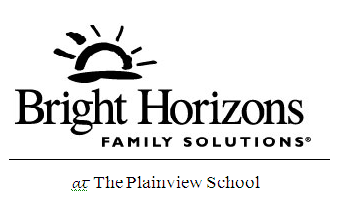 2019 CalendarJanuary1-Happy New Year Center Closed21- MLK Day Center Closed28-1 Great Kindness ChallengeFriday Winter Fun Days25- PJ DayFebruary12- Parent Meeting Conf Call 12:0014- Snack with Someone You Love 3:3018- Center Closed Teacher In Service 22- PJ dayMarchMusic in our Schools monthCommunity Helper month1-Dr Seuss Day1-Extended Hours 6:00-8:004- 6 Parent/Teacher Conferences29- PJ DayApril15-19- Teacher Appreciation Week22- Earth Day Celebration26- PJ dayMay3- Derby Parade 10:0010- Special Mom Event 3:30TBD- K-Prep Graduation 6:3021- Parent Meeting 5:3027- Memorial Day Center Closed31- PJ dayJune8- Family Fun Picnic 11-1:0014- Special Dad Event 3:3028 -PJ dayJuly4- 4th of July Center Closed26- PJ dayAugust9- Ice Cream Social 4-5:4513- Last day School Age Camp14-16- Parent Teacher Conferences20- Curriculum Night 6:00/Parent Meeting 5:30Week of 19- Transition Week26- First day in new room30- PJ daySeptember2- Labor Day Center Closed6- Grandparents Celebration 3:3019-Talk Like a Pirate Day27- PJ dayOctober14-Center Closed Teacher In Service11- Fall Festival 6-7:3031- Parade of Costumes 3:30 25- PJ dayNovember7- Parent Meeting Conf Call 12:0027- Thanksgiving Luncheon28 & 29- Center Closed22- PJ dayDecember6- Extended Hours 6-82-6- Holidays Around the World24 & 25- Center Closed27- PJ day